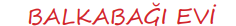 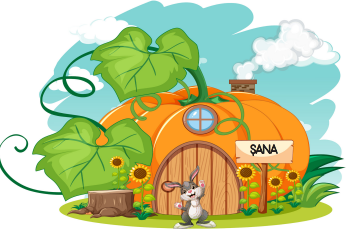 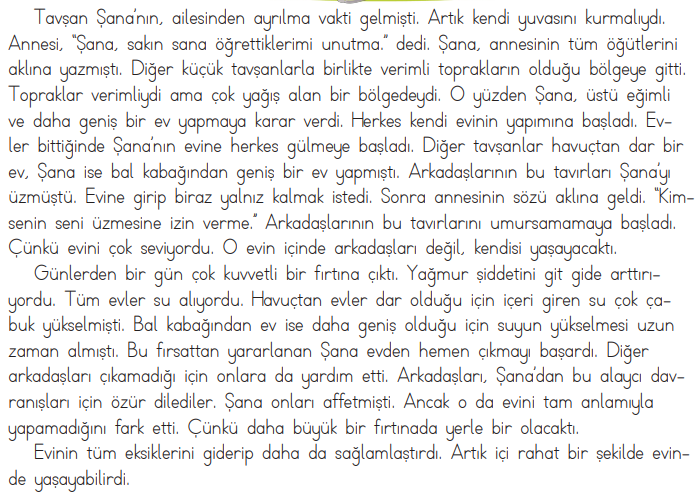 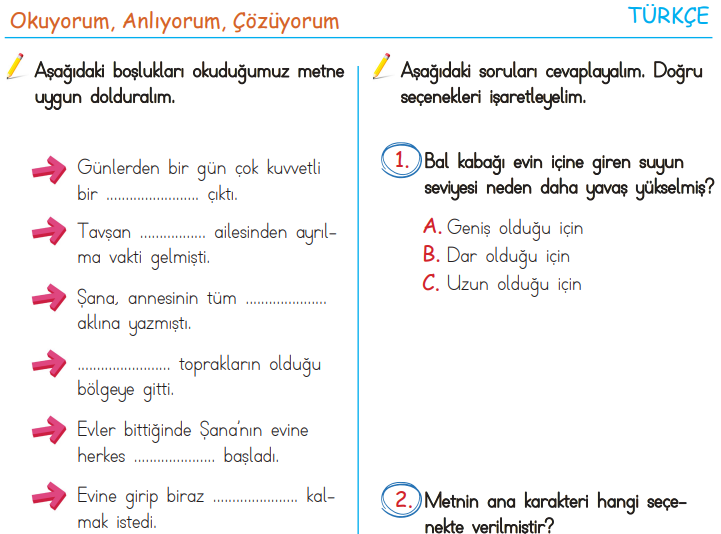 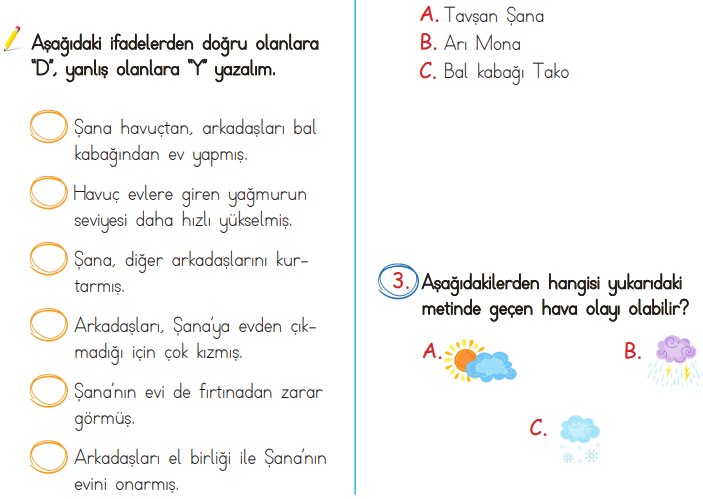 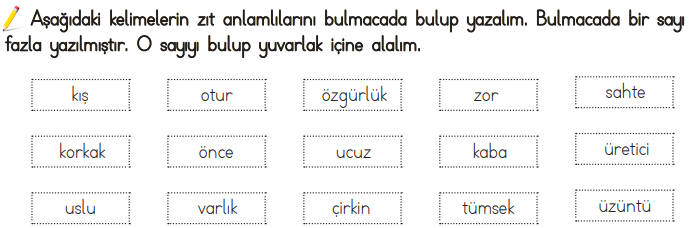 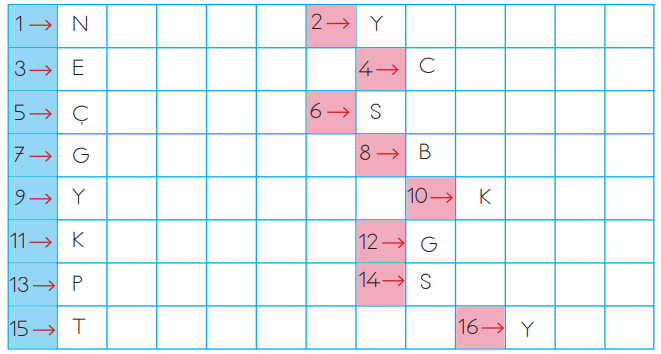 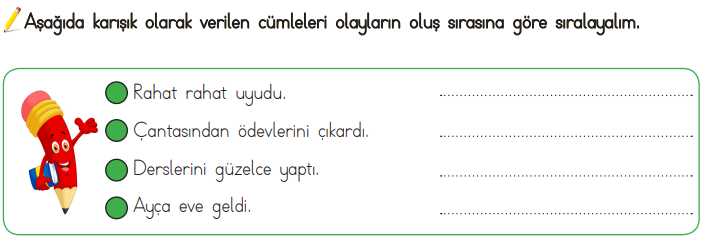 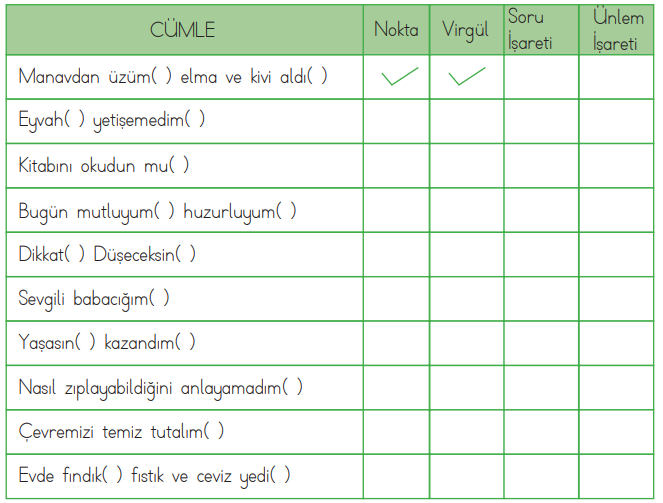 Araştır ve Boşlukları Doldur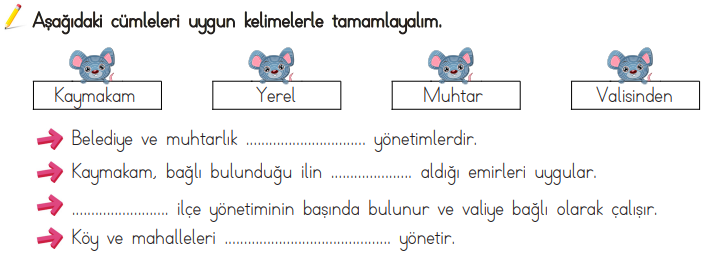 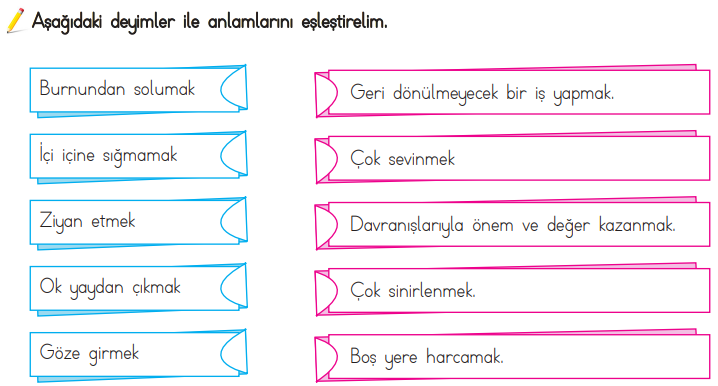 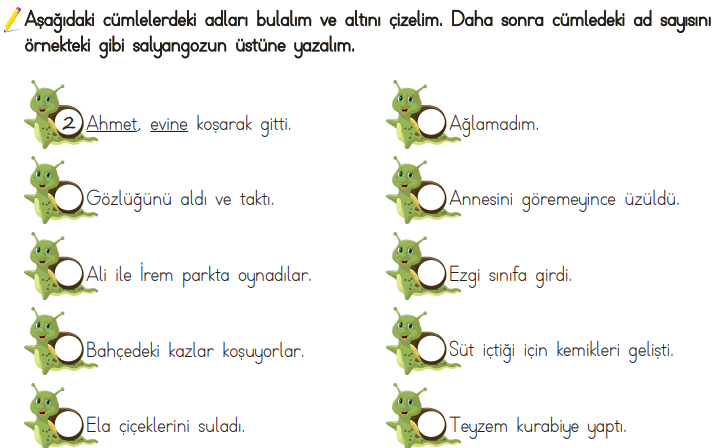 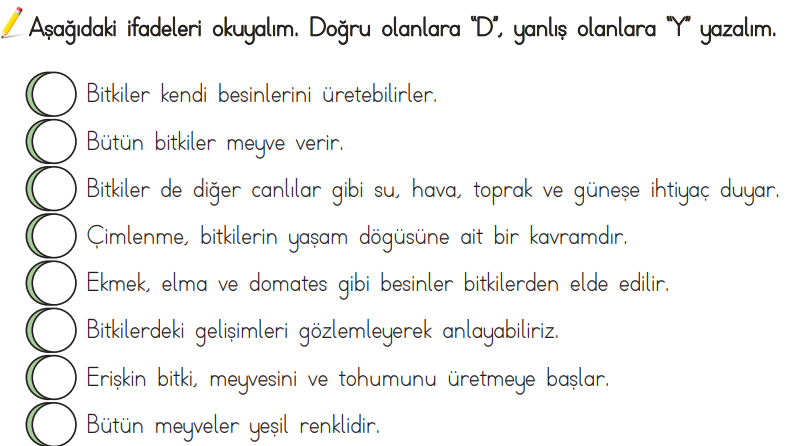 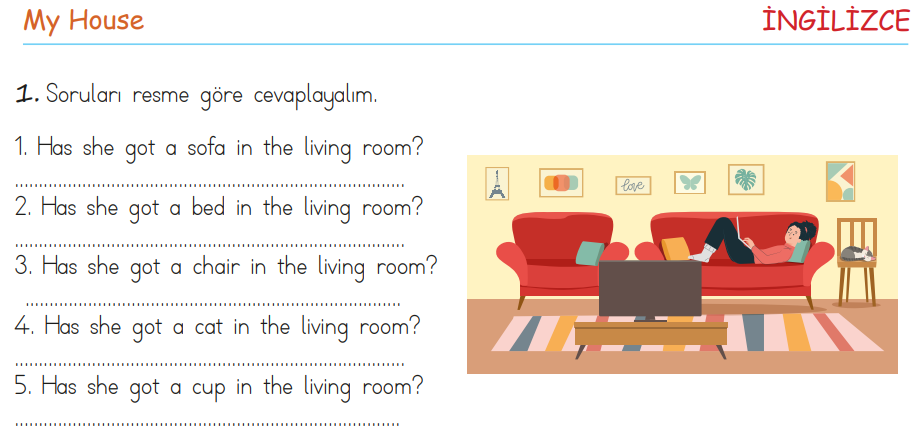 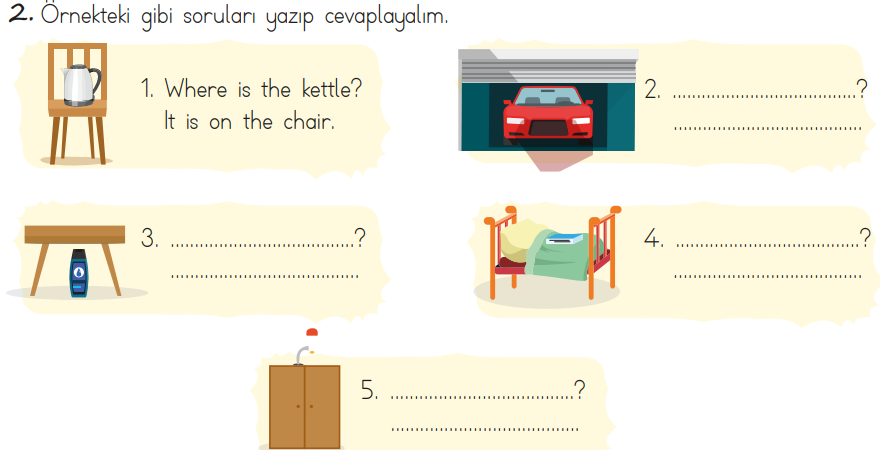 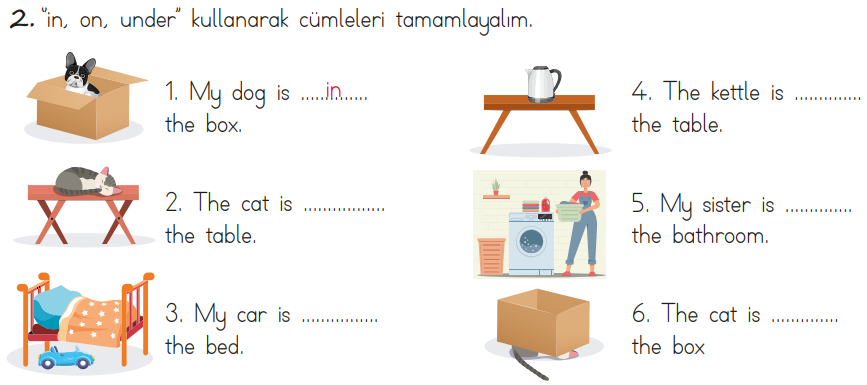 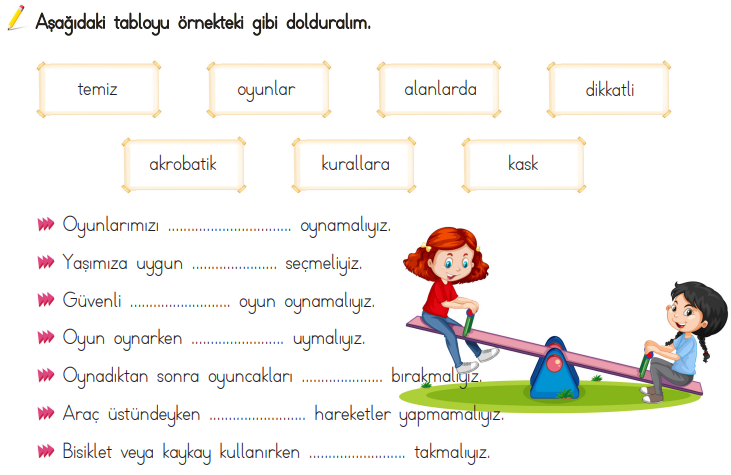 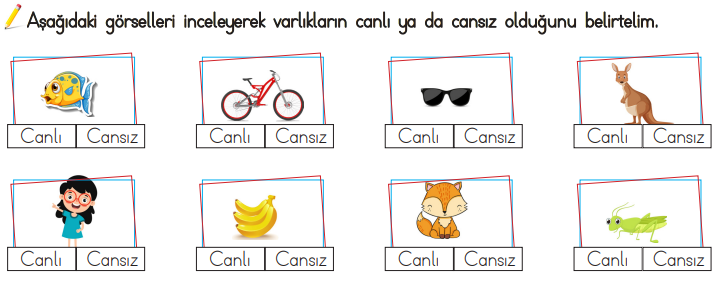 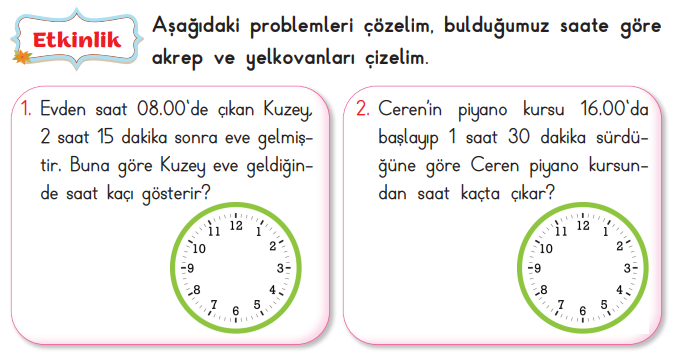 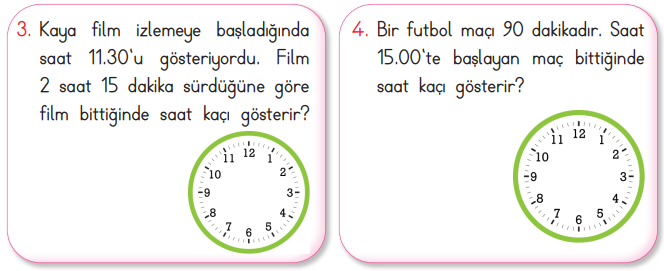 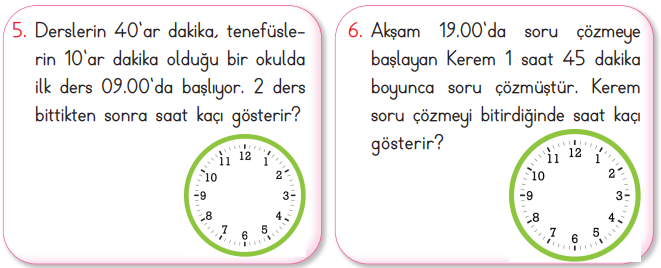 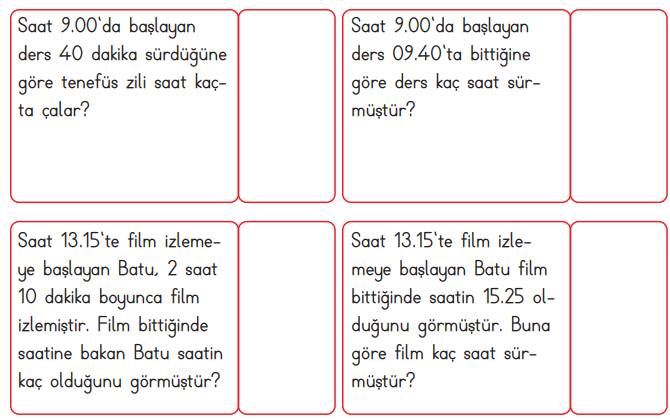 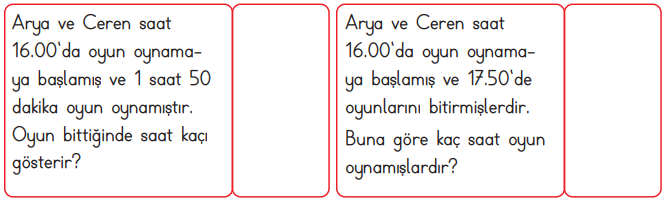 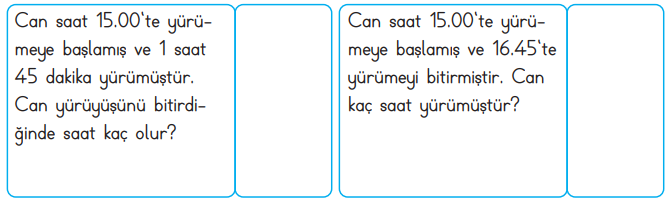 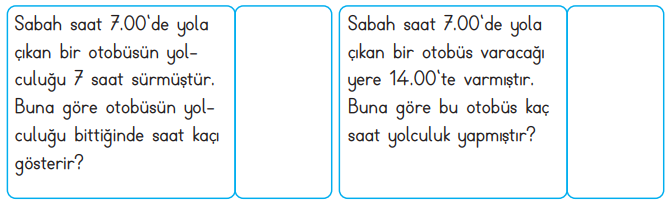 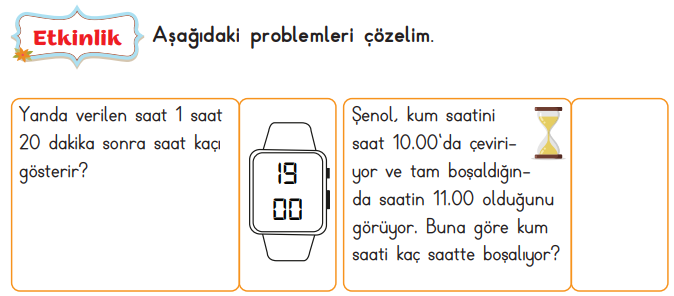 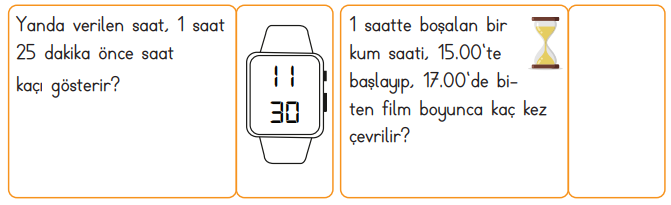 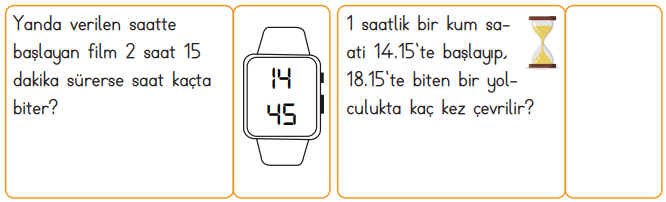 Enes Sert 3/A sınıfı Çalışmaları